Федеральное государственное бюджетное образовательное учреждениевысшего образования«Рязанский государственный медицинский университетимени академика И.П. Павлова»Министерства здравоохранения Российской ФедерацииInternational Lung Sounds Association (ILSA)Российское Респираторное обществоПРОГРАММАI Всероссийской научно-практической конференции с международным участием«Электронная аускультация: современные проблемы»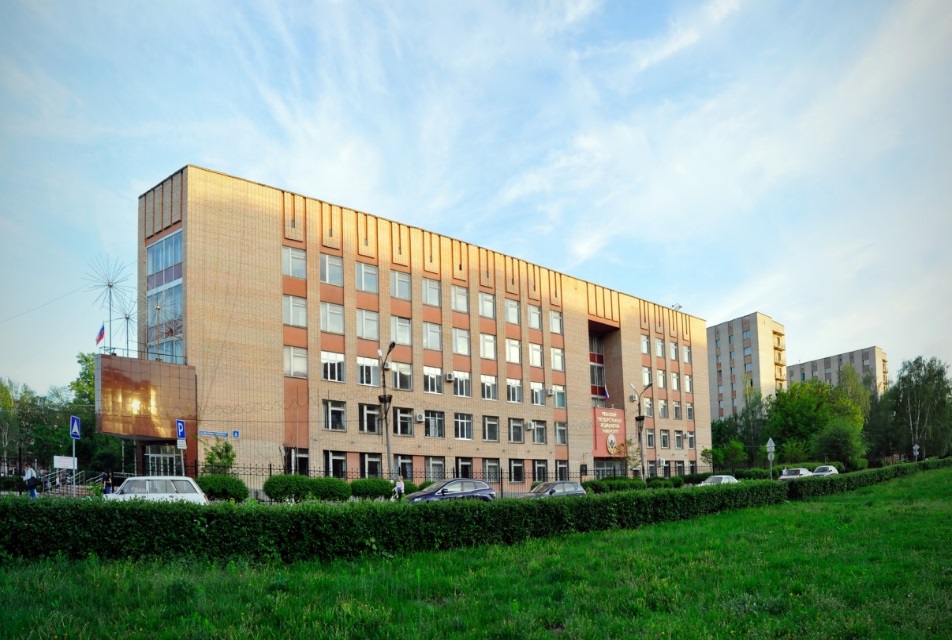 26-27 мая 2018 годаРязань26 мая 2018 года27 мая 2018 годаКультурная программа11.00-13.30 – Посещение мужского Иоанно-Богословского монастыря в с. Пощупово. Экскурсия.14.00-16.00 – Посещение с. Константиново.  Экскурсии.Место проведения:390026 г. Рязань,  ул. Высоковольтная, д.7 (Медико-профилактический корпус)Начало регистрации: 26 мая в 9.00Участники конференции: ФГБОУ ВО РязГМУ Минздрава России, International Lung Sounds Association (ILSA), Российское Респираторное Общество, ТОИ ДВО РАН (Владивосток), Санкт-Петербургский государственный электротехнический университет «ЛЭТИ» им. В. И. Ульянова (Ленина), Московский государственный технический университет им. Н.Э. Баумана, ГНЦ РФ - Институт медико-биологических проблем РАН, Москва.Формы участия: очная – участие в  работе конференции, публикация докладов; заочная – публикация статей в сборнике материалов по итогам работы конференции. Цель проведения конференции: обсуждение специалистами актуальных проблем и тенденций биофизики дыхания и пульмонологии с акцентом на механизмы аускультативных феноменов дыхания.09.00-09.30РЕГИСТРАЦИЯ УЧАСТНИКОВ09.30-09.50Торжественное открытие конференции.Зал Ученого совета (медико-профилактический корпус)Президиум: Калинин Роман Евгеньевич – ректор ФГБОУ ВО РязГМУ Минздрава, д.м.н., профессорАбросимов Владимир Николаевич – заведующий кафедрой терапии и семейной медицины ФДПО ФГБОУ ВО РязГМУ Минздрава, главный внештатный пульмонолог МЗ Рязанской области, д.м.н., профессорБяловский Юрий Юльевич – заведующий кафедрой патофизиологии ФГБОУ ВО РязГМУ Минздрава, д.м.н., профессорКоренбаум Владимир Ильич − Федеральное государственное бюджетное учреждение науки «Тихоокеанский океанологический институт им. В. И. Ильичёва», Дальневосточного отделения Российской академии наук, главный научный сотрудник, д.т.н.Приветственное слово:Калинин Роман Евгеньевич – ректор ФГБОУ ВО РязГМУ Минздрава, д.м.н., профессорАбросимов Владимир Николаевич – заведующий кафедрой терапии и семейной медицины ФДПО ФГБОУ ВО РязГМУ Минздрава, главный внештатный пульмонолог МЗ Рязанской области, д.м.н., профессор9.50-10.20БРОНХИАЛЬНАЯ АСТМА И ФУНКЦИОНАЛЬНЫЕ НАРУШЕНИЯ ДЫХАНИЯ (CИНДРОМ «АСТМА ПЛЮС»). ДИСФУНКЦИЯ ВОКАЛЬНЫХ ХОРДАбросимов Владимир Николаевич – заведующий кафедрой терапии и семейной медицины ФДПО ФГБОУ ВО РязГМУ Минздрава, главный внештатный пульмонолог МЗ Рязанской области, д.м.н., профессорБхар Мохамед Фарес – аспирант кафедры терапии и семейной медицины ФДПО ФГБОУ ВО РязГМУ Минздрава10.20-10.50ОСНОВНЫЕ РЕЗУЛЬТАТЫ И ПЕРСПЕКТИВЫ ИССЛЕДОВАНИЙ КОЛЛЕКТИВА ТОИ ДВО РАН В ОБЛАСТИ РЕСПИРАТОРНОЙ АКУСТИКИ И ОБЪЕКТИВИЗАЦИИ АУСКУЛЬТАЦИИ ЛЕГКИХКоренбаум Владимир Ильич − ТОИ ДВО РАН, главный научный сотрудник, д.т.н. (г. Владивосток)10.50-11.20ВОЗМОЖНОСТИ АКУСТИЧЕСКОЙ ДИАГНОСТИКИ СОСТОЯНИЯ ДЫХАТЕЛЬНОЙ СИСТЕМЫ У ЛИЦ, НАХОДЯЩИХСЯ В ЭКСТРЕМАЛЬНЫХ УСЛОВИЯХКостив Анатолий Евгеньевич − ТОИ ДВО РАН, старший научный сотрудник, к.т.н. . (г. Владивосток)11.20-11.50ИССЛЕДОВАНИЕ ТРАНСМИССИОННОГО ЗВУКОПРОВЕДЕНИЯ В ЛЕГКИХ ЧЕЛОВЕКА В ДИАПАЗОНЕ ЧАСТОТ 10-19 КГЦШиряев Антон Дмитриевич − ТОИ ДВО РАН, научный сотрудник, к.ф-м.н     (г. Владивосток)11.50-12.20БИОМЕХАНИКА АКУСТИЧЕСКИХ ВИБРАЦИЙ ЛЕГКИХДьяченко Александр Иванович − Институт общей физики им. А.М. Прохорова РАН, зав. лабораторией (г. Москва)12.20-12.50МОДЕЛИРОВАНИЕ РАСПРОСТРАНЕНИЯ УПРУГОЙ ВОЛНЫ ПО ПОВЕРХНОСТИ И В ГЛУБОКИХ СЛОЯХ ГРУДНОЙ КЛЕТКИ ЧЕЛОВЕКАФомина Екатерина Сергеевна − Московский государственный технический университет им. Н.Э. Баумана, инженер (г. Москва)12.50-13.20ОБЗОР ПАТЕНТОВ НА ЭЛЕКТРОННЫЕ СТЕТОСКОПЫВеремьева Мария Владимировна − Московский государственный технический университет им. Н.Э. Баумана, инженер (г. Москва) (г. Москва)13.20-13.50Thomas Talbot MD, Los Angeles, USA, Keck School of Medicine of the University of Sauthern California (тема и время доклада на согласовании – скайп)13.50-14.20МОНИТОРИНГ ПАЦИЕНТОВ С БРОНХИАЛЬНОЙ АСТМОЙ С ИСПОЛЬЗОВАНИЕМ АНАЛИЗА ПРОДОЛЖИТЕЛЬНОСТИ ТРАХЕАЛЬНЫХ ШУМОВ ФОРСИРОВАННОГО ВЫХОДАГлазова Анна Юрьевна – СПБГЭТУ «ЛЭТИ», ассистент кафедры биотехнических систем, к.т.н. (г. Санкт-Петербург)Башкова Анна Леонидовна, Потапов Николай Евгеньевич − СПБГЭТУ «ЛЭТИ», аспиранты кафедры биотехнических систем (г. Санкт-Петербург)14.20-14.50МЕХАНИЗМЫ СРОЧНОЙ И ДОЛГОВРЕМЕННОЙ АДАПТАЦИИ ЧЕЛОВЕКА К ДОПОЛНИТЕЛЬНОМУ РЕСПИРАТОРНОМУ СОПРОТИВЛЕНИЮБяловский Юрий Юльевич – заведующий кафедрой патофизиологии ФГБОУ ВО РязГМУ Минздрава, д.м.н., профессор 14.50-15.20ИНТРАПУЛЬМОНАЛЬНАЯ ЭЛЕКТРОННАЯ АУСКУЛЬТАЦИЯ У ПАЦИЕНТОВ С ХОБЛ И БРОНХИАЛЬНОЙ АСТМОЙ: РЕЗУЛЬТАТЫ, ПЕРСПЕКТИВЫ, ВОЗМОЖНОСТИГлотов Сергей Иванович − доцент кафедры терапии и семейной медицины ФДПО ФГБОУ ВО РязГМУ Минздрава,  к.м.н. Петров Юрий Васильевич – ассистент кафедры патофизиологии ФГБОУ ВО РязГМУ Минздрава15.20-15.40ДИСКУССИЯ. ЗАКРЫТИЕ КОНФЕРЕНЦИИПОДВЕДЕНИЕ ИТОГОВ. ВЫДАЧА СЕРТИФИКАТОВ УЧАСТНИКА КОНФЕРЕНЦИИ